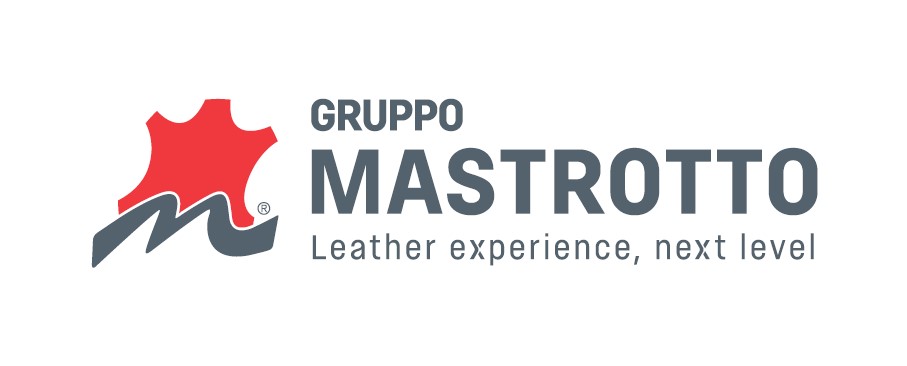 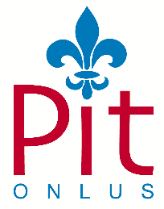 Allegato 2BIOGRAPHICAL SKETCH OF THE APPLICANTDate										SignaturePIETRO CASAGRANDE ONLUS associazione no profitVicolo Pietrone. 1/b – 37123 Verona - C.F. 93261750231- P.IVA 04417300235pconlus @gmail.com - pconlus@pec.it -  www.pietrocasagrande.itIBAN UCR IT 82 X 02008 11718 000103973370 IBAN UCR IT 04 Q 02008 11718 000104860850IBAN LAVALSABBINA IT30 H051 1611 7030 0000 0003 235PERSONAL DATA OF THE APPLICANTPERSONAL DATA OF THE APPLICANTSurnameNameDate of birthPlace of birthEDUCATIONEDUCATIONEDUCATIONEDUCATIONEDUCATIONEDUCATIONDuration(from/to)Degree and fieldGraduation MarkSupervisor / MentorUniversity / Research CentreCity / CountryRESEARCH AND PROFESSIONAL EXPERIENCE (INCLUDES POST-DOCTORAL TRAINING)RESEARCH AND PROFESSIONAL EXPERIENCE (INCLUDES POST-DOCTORAL TRAINING)RESEARCH AND PROFESSIONAL EXPERIENCE (INCLUDES POST-DOCTORAL TRAINING)RESEARCH AND PROFESSIONAL EXPERIENCE (INCLUDES POST-DOCTORAL TRAINING)RESEARCH AND PROFESSIONAL EXPERIENCE (INCLUDES POST-DOCTORAL TRAINING)RESEARCH AND PROFESSIONAL EXPERIENCE (INCLUDES POST-DOCTORAL TRAINING)Duration (from/to)PositionInstitutionSupervisor / MentorCity  CountryADDITIONAL COURSESADDITIONAL COURSESADDITIONAL COURSESADDITIONAL COURSESDuration (from/to)Course title and fieldOrganizerCity / CountryPARTICIPATION TO CONFERENCESPARTICIPATION TO CONFERENCESPARTICIPATION TO CONFERENCESPARTICIPATION TO CONFERENCESPARTICIPATION TO CONFERENCESDateType of ContributionConferenceTitleCity / CountryAWARDSAWARDSAWARDSDateAwardAwarding BodyPERSONAL STATEMENT (max 4000 characters)PUBLICATIONSPUBLICATIONSType (abstract/full paper)Title and references